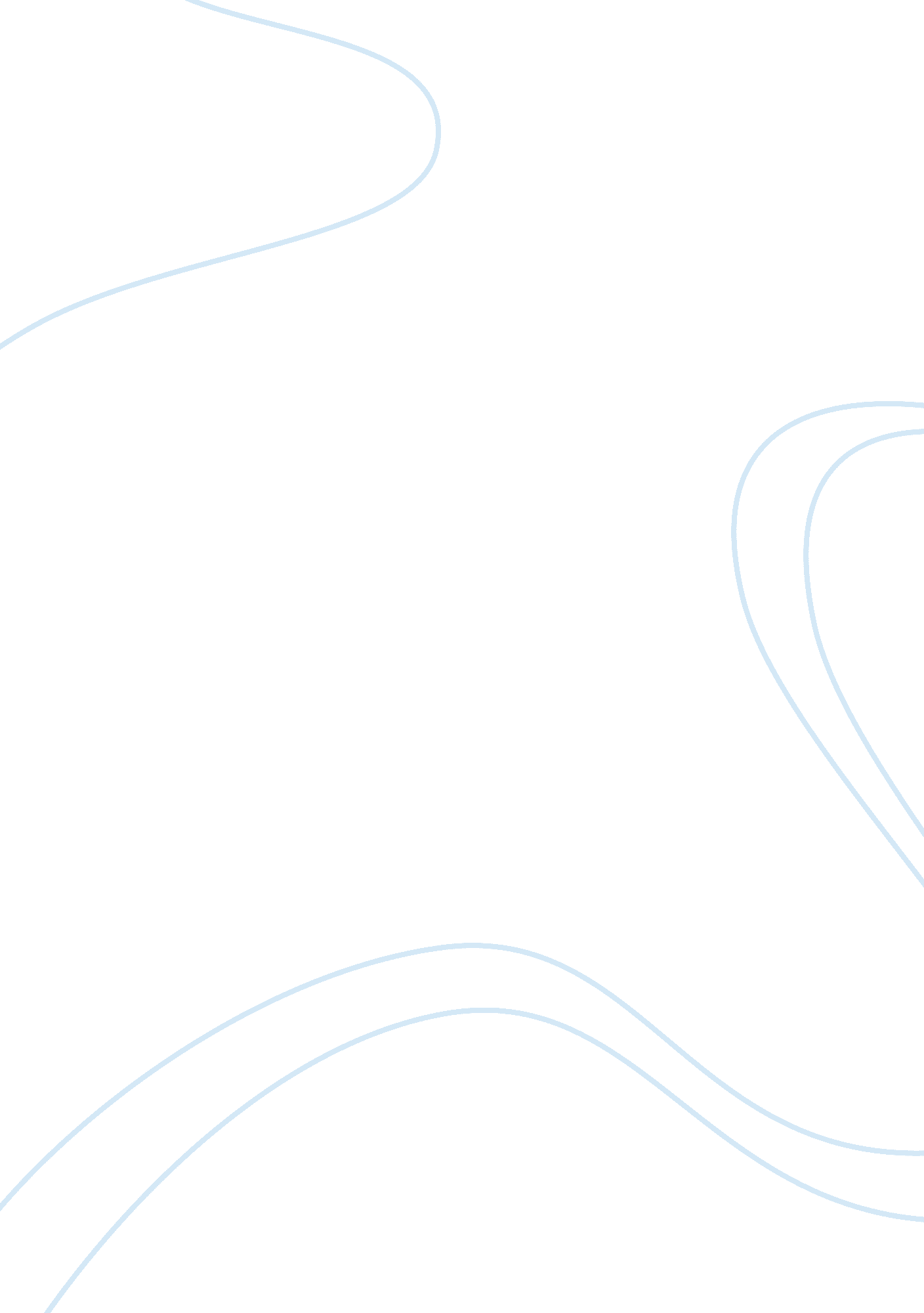 Corrigendum: data citation in neuroimaging: proposed best practices for data iden...Health & Medicine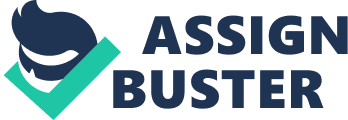 A corrigendum on 
Data Citation in Neuroimaging: Proposed Best Practices for Data Identification and Attribution by Honor, L. B., Haselgrove, C., Frazier, J. A., and Kennedy, D. N. (2016). Front. Neuroinform. 10: 34. doi: 10. 3389/fninf. 2016. 00034 In our original article, we stated, “ Annual DOI creation costs range from $500 (for non-degree granting departments) to $25, 000 (for entire degree-granting institutions) per 1 million DOIs minted.” This is incorrect. The University of California EZID service offers annual DOI creation at $835 (for non-degree granting departments) to $2500 (for entire degree-granting institutions) per 1 million DOIs minted 1 . The authors apologize for the mistake. This error does not change the conclusions of the article in any way. Author Contributions All authors contributed to the design, writing, and approval of this manuscript, and are accountable for its content. Funding This work was supported by NIH grants R01 MH083320 (NIMH and NLM) and P41 EB019936 (NIBIB). Conflict of Interest Statement The authors declare that the research was conducted in the absence of any commercial or financial relationships that could be construed as a potential conflict of interest. Footnotes 1. ^ http://ezid. cdlib. org/learn/ 